หน่วย/ งาน/ ภาควิชา/.............................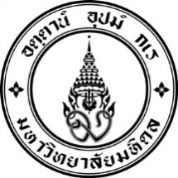 วันที่...............เดือน.........................พ.ศ.............	มีความประสงค์ขอสำรวจความปลอดภัยการใช้อุปกรณ์/ ครุภัณฑ์ชื่อเครื่อง/ ..............................ติดตั้งที่ห้อง...............ชั้น.............อาคาร.......................ภาควิชา/ หน่วย/ งาน/......................................ในการนี้ขอให้หน่วยดูแลทรัพย์สินได้พิจารณาสภาพการใช้งานแนวทางการแก้ไขและให้ความเห็นลงชื่อ........................................................ผู้แจ้งขอสำรวจภาควิชา/ หน่วย/ งานสำหรับหน่วยดูแลทรัพย์สินเรียน.........................................................................หน่วยดูแลทรัพย์สินพิจารณาแล้วมีผลดังนี้ชื่อเครื่อง.............................................................จุดติดตั้งห้อง..................ชั้น.............อาคาร....................................อุปกรณ์ใช้ไฟขนาด........................โวลท์ กำลังไฟ..........................วัตต์ใช้ท่อน้ำขนาด..................นิ้ว ท่อน้ำทิ้งขนาด.....................นิ้ว จุดที่ติดตั้ง.............................................(เหมาะสม/ ไม่เหมาะสม) อุปกรณ์ที่ต้องติดตั้งเพิ่มเติมเพื่อความปลอดภัยตู้เมนไฟฟ้าขนาด..........................................แอมแปร์สวิตช์ (เบรกเกอร์) ขนาด..............................แอมแปร์ท่อน้ำดีขนาด................................................นิ้วท่อน้ำทิ้งขนาด..............................................นิ้ว		อื่นๆ..............................................................ความเห็นของหน่วยดูแลทรัพย์สิน...................................................................................................................................................................................................................................................................ลงชื่อ......................................................ผู้ให้ความเห็น    	(.....................................................)      	       วันที่...........เดือน.....................พ.ศ...........ขั้นตอนการปฏิบัติในการจัดหาเครื่องมือและอุปกรณ์ ติดตั้ง เพิ่มเติมเพื่อความปลอดภัยกำหนดจุดที่ต้องการให้ตรวจสอบเครื่องมือและครุภัณฑ์แบบฟอร์มการขอให้หน่วยดูแลทรัพย์สินพิจารณาสำรวจและให้ข้อแนะนำ สามารถดาวน์โหลดแบบฟอร์ม และกรอกข้อมูลจากอินทราเน็ตของคณะฯ ในหมวดเอกสารสำคัญของหน่วยเมื่อหน่วยดูแลทรัพย์สินตรวจสอบและเสนอแนวทางการแก้ไขแล้ว ผู้แจ้งขอสำรวจต้องดำเนินการส่งซ่อมในระบบออนไลน์ของคณะฯ แล้วดำเนินการตามขั้นตอนการส่งซ่อมปกติ